Please Type Directly on This FormClient Information (fill in 2nd name if couple)Financially Responsible Party (if other than client)Other InformationInsurance InformationHow were you referred to us?          I confirm that the above information is accurate. Client signature							    Date			Client signature							    Date			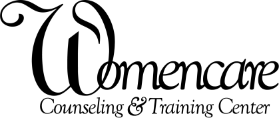 1740 Ridge Avenue, Suite 201, Evanston, IL  60201  (847) 475-7003       womencarecounseling.com Individual      Child      Couple     Family     ConsultationToday’s DateNameAddressAddressCity, State, ZipCity, State, ZipCity, State, ZipCity, State, ZipCity, State, ZipCell phoneCell phoneCell phoneWork/home phoneWork/home phoneWork/home phoneWork/home phoneWork/home phoneWork/home phoneEmail AddressEmail AddressEmail AddressEmail AddressEmail AddressBirth dateBirth dateBirth dateBirth dateNameRelationship to clientRelationship to clientAddressAddressAddressCity, State, ZipCity, State, ZipCity, State, ZipCity, State, ZipCell phoneCell phoneWork/home phoneWork/home phoneEmail AddressEmail AddressEmail AddressEmail AddressHousehold annual income (to determine fee) 	$Insurance Name   Group Number   Group NumberInsured Name   Insured DOB   Insured DOBRelationship to Insured Relationship to Insured    ID Number Therapist/Psychiatrist: Therapist/Psychiatrist: Therapist/Psychiatrist: Medical Professional: Medical Professional: Medical Professional: School/University: Other: Womencare Client Womencare Client  Email  Email Internet Search  Internet Search  Psychology Today Psychology Today Psychology Today  Yelp/Google listingFor Office Use OnlyFor Office Use OnlyFor Office Use OnlyProviderFirst Session DateFee     New Client                 Returning Client                 New Modality                        New Therapist     New Client                 Returning Client                 New Modality                        New Therapist     New Client                 Returning Client                 New Modality                        New TherapistQBExcel